З А Я В Л Е Н И ЕПрошу разрешить въезд на _________ дней, месяцев.С правилами въезда и пребывания в ЗАТО г. Заречный иногородних граждан, а также ответственностью за их своевременный выезд ознакомлен. ,	«_____»____________________20___г.                       Подпись заявителя _________________В отдел режима АО ФНПЦ «ПО «Старт» им. М.В. Проценко»В отдел режима АО ФНПЦ «ПО «Старт» им. М.В. Проценко»В отдел режима АО ФНПЦ «ПО «Старт» им. М.В. Проценко»В отдел режима АО ФНПЦ «ПО «Старт» им. М.В. Проценко»В отдел режима АО ФНПЦ «ПО «Старт» им. М.В. Проценко»От гр-на (ки)От гр-на (ки)Николаева Валентина ИвановичаНиколаева Валентина ИвановичаНиколаева Валентина Ивановича                                    (фамилия, имя, отчество полностью)                                    (фамилия, имя, отчество полностью)                                    (фамилия, имя, отчество полностью)                                    (фамилия, имя, отчество полностью)                                    (фамилия, имя, отчество полностью)работающего (й)работающего (й)АО ФНПЦ «ПО «Старт» им. М.В. Проценко», АО ФНПЦ «ПО «Старт» им. М.В. Проценко», АО ФНПЦ «ПО «Старт» им. М.В. Проценко», отдел № 17, инженеротдел № 17, инженеротдел № 17, инженер(указать:  где и кем работает, цех, отдел, должность)(указать:  где и кем работает, цех, отдел, должность)(указать:  где и кем работает, цех, отдел, должность)(указать:  где и кем работает, цех, отдел, должность)(указать:  где и кем работает, цех, отдел, должность)проживающего (й) в данном городе спроживающего (й) в данном городе спроживающего (й) в данном городе с1980г.Жена (муж)Жена (муж)                                    (фамилия, имя, отчество полностью)                                    (фамилия, имя, отчество полностью)                                    (фамилия, имя, отчество полностью)                                    (фамилия, имя, отчество полностью)                                    (фамилия, имя, отчество полностью)работаетработает(указать:  где и кем работает, цех, отдел, должность)(указать:  где и кем работает, цех, отдел, должность)(указать:  где и кем работает, цех, отдел, должность)(указать:  где и кем работает, цех, отдел, должность)(указать:  где и кем работает, цех, отдел, должность)проживает в данном городе спроживает в данном городе спроживает в данном городе сг.Состав семьиСостав семьи1 человек1 человек1 человек                           (указать: сколько человек живет постоянно, возраст детей и др.родственников)                           (указать: сколько человек живет постоянно, возраст детей и др.родственников)                           (указать: сколько человек живет постоянно, возраст детей и др.родственников)                           (указать: сколько человек живет постоянно, возраст детей и др.родственников)                           (указать: сколько человек живет постоянно, возраст детей и др.родственников)АдресУл. Комсомольская, дом №14, кв.№ 57Ул. Комсомольская, дом №14, кв.№ 57Ул. Комсомольская, дом №14, кв.№ 57Ул. Комсомольская, дом №14, кв.№ 57             (улица, дом №, квартира. Писать первым заявителя, чьи родственники прописываются)             (улица, дом №, квартира. Писать первым заявителя, чьи родственники прописываются)             (улица, дом №, квартира. Писать первым заявителя, чьи родственники прописываются)             (улица, дом №, квартира. Писать первым заявителя, чьи родственники прописываются)             (улица, дом №, квартира. Писать первым заявителя, чьи родственники прописываются)СтепеньродстваФамилия, имя, отчествополностьюДата и месторожденияМесто работы,должностьАдресместа жительстваСерия и номер паспорта РФЖенаНиколаева Алена Дмитриевна03.10.1983                г. ПензаООО «Сталкер», менеджерг. Пенза. Ул. Красная, дом 14, кв. 5752 04 564729Причина въезда (прописки)Оформить временный пропуск по регистрации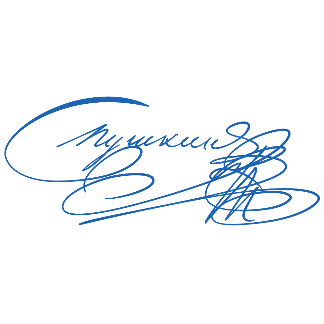 